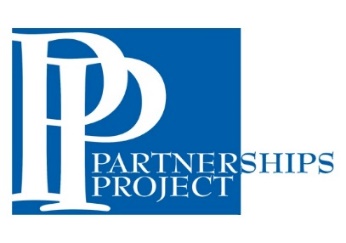 2021-2022 WVUP PROFESSIONAL DEVELOPMENT SCHOOLSPROJECT PROPOSAL FORM                                        Up to $500.00 (or request)Deadline is December 15, 2021 (initial distribution)           Deadline is April 1, 2022 (secondary distribution)This simple form is the only requirement. You are also welcome to attach any additional information that would help us better evaluate your request.School Name ________________________________________________________Contact and Email Address_______________________________________________Description of the project or activity and any materials/resources required and how it will positively affect student growth in reading and math (please be specific)Budget Breakdown (include specific amounts for all expenses)Principals Signature _______________________________________   Date ________________Please send your request to bobbi.marshall@wvup.edu or WVUP Education Division, ATTN:     Bobbi Marshall, 300 Campus Drive, Parkersburg, WV 26104QUESTIONS: Contact Bobbi Marshall at 304-424-8314 ex 442 or bobbi.marshall@wvup.edu Awards distribution will depend on funds availability.  Materials/equipment purchased will remain the possession of the PDS.The funding for this project is presented with support from the West Virginia Department of Education.